Call the Meeting to Order – Julie Lovell @ 11:05amPublic Comment – No Public CommentReportsParent, Family and Community Engagement Opportunities – Julie LovellJulie reported that we are currently accepting applications for next school year and asked that Policy Council members spread the word out in the community to help with recruitment.  If families would like a Kidco sign for their front yard, let Julie know.ERSEA Report – Christopher Spence – TABLEDExecutive Director’s Report – Stephany Koehne – TABLEDFinancial Report – Kerri Godinez – TABLEDKids & Company Board Minutes – ReviewedPersonnel Action Report – Sylvia CoxThere were 4 Teacher Aides and 1 On-Call Substitute hired between 4/3-5/8/2023Attendance – Breeanna PaulRepresentatives: Melissa Jeffers, Lexus Deyerle, Breeanna Paul, Sylvia Cox and Angelica Riddle Alternates: Crystal DodsonStaff: Julie Lovell, Lori Arnold, Leticia Mendoza, Gwen Sparhawk, Claudia Martinez Roman, Chrystee Houser, Stephany KoehneAgenda Additions: NoneConsolidated Actions (Motion) Breeanna Paul made motion to approve consolidated action items, Lexus Deyerle second, motion.  By unanimous vote, motion approved.Agenda Approval April Policy Council Meeting MinutesOld Business - N/ANew BusinessReview Personnel Policies – Lori Arnold (Motion)Lori Arnold reviewed updates to personnel policies.  Breeanna Paul made motion to approve personnel policy revisions as presented.  Melissa Jeffers second motion.  By unanimous vote, motion approved.Review PY 2023-24 Program Calendar – Stephany KoehneStephany Koehne reviewed next year’s program calendar.State Meeting verbal report – State Representatives & staffStaff and Parents who attended the Oregon Head Start Association state meetings reported about their experience.What to share at your Parent Meeting- ALLAnnouncements – ALLCommunity resources/events to shareCheck local libraries for summer reading programs, and Parks and Rec and Downtown Associations websites for other local events going on this summer.  The Home Depot offers free monthly workshops for kids on the first Saturday of each month.  Kidco also shares local events on their Facebook page.Next Meeting Date: June 14th 2023 11:00am-1:00pm Complete Survey and In-Kind.Door Prize DrawingCrystal Dodson (Amazon) & Melissa Jeffers (Amazon)Adjournment 12:36pm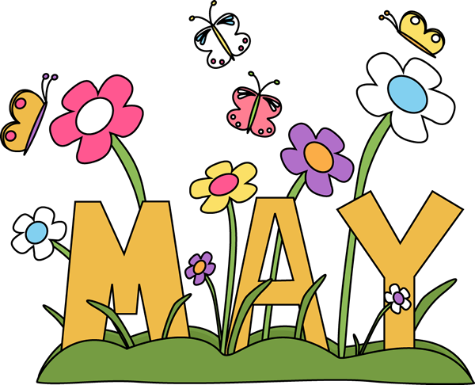 